Malakhov Maksym AnatolevichExperience:Documents and further information:On board presentlyPosition applied for: MasterDate of birth: 11.05.1968 (age: 49)Citizenship: RussiaResidence permit in Ukraine: YesCountry of residence: UkraineCity of residence: OdessaContact Tel. No: +38 (048) 232-45-42 / +38 (063) 966-26-48E-Mail: choffmalakhov@mail.ruSkype: NILU.S. visa: Yes. Expiration date 18.09.2018E.U. visa: NoUkrainian biometric international passport: Not specifiedDate available from: 20.12.2017English knowledge: ExcellentMinimum salary: 9800 $ per month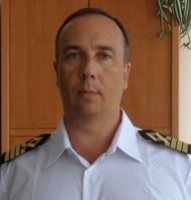 PositionFrom / ToVessel nameVessel typeDWTMEBHPFlagShipownerCrewingMaster10.07.2017-10.11.2017DansasBulk Carrier81026MAN B&W13500LiberiaDelta shippingMarlow NavigationMaster04.11.2016-03.03.2017RANHILBulk Carrier82000MAN13919LIBERIADELTA SHIPPINGMARLOW NAVIGATIONMaster13.04.2016-22.08.2016GenesisBulk Carrier8200015200LiberiaDelta ShippingMarlow NavigationMaster10.09.2015-10.01.2016AlmandinBulk Carrier57000B&W-MAN9840kWtLiberiaBBGUkrferryMaster01.02.2015-18.05.2015AlmandinBulk Carrier57700BW-MAN9840kWtLiberiaBBGUkrferryMaster10.08.2014-10.11.2014AventurinBulk Carrier57000MAN&BW9840kWtPortugalBBGUkrferryMaster15.01.2014-19.04.2014AventurinBulk Carrier57000BW MAN9840kWtLiberiaBBGUkrferryMaster13.08.2013-15.11.2013AventurinBulk Carrier57000BW MAN9840kWtLiberiaBBGUkrferryMaster16.01.2013-10.05.2013POS AmethystBulk Carrier57000B&W-MAN9840kWtLiberiaBBGUkrferryMaster04.09.2012-17.11.2012Pos AmetrinBulk Carrier57000B&W MAN9840kWtLiberiaBBGUkrferryMaster28.03.2012-08.07.2012Pos AmethystBulk Carrier57000BW-MAN9840kWtLiberiaBBGUkrferryMaster25.08.2011-05.01.2012Warnow JupiterMulti-Purpose Vessel33217BW_MAN10400LiberiaMSDMarlow NavigationChief Officer23.12.2010-21.04.2011Warnow MerkurMulti-Purpose Vessel32217B&W MAN10400LiberiaMSDMArlow NavigationChief Officer31.03.2010-13.08.2010Aquila VoyagerBulk Carrier34700Zultser10400A&BAquila groupMarlow NavigationChief Officer12.09.2009-14.01.2010VictoryBulk Carrier34700Zultser10400A&BAquila groupMarlow NavigationChief Officer19.12.2008-03.05.2009VictoryBulk Carrier34700Zultser10400A&BAquila MAritimeMarlow NavigationChief Officer29.01.2008-21.06.2008Pearl RiverBulk Carrier44000Zultser10500LiberiaMPCMarlow MavigationChief Officer10.05.2007-03.09.2007Yangtze RiverBulk Carrier44000Zultser10500LiberiaMPCMarlow NAvigationChief Officer03.10.2006-22.01.2007Yangtze RiverBulk Carrier44000Zultser10500LiberiaMPCMarlow NavigationChief Officer15.11.2005-12.07.2006Pac AlkaidMulti-Purpose Vessel27780Mitsubishi12000SingaporePCLTICChief Officer15.12.2004-16.07.2005Ikan VracruzBulk Carrier45750Mitsubishi11000SingaporePCLTICChief Officer01.10.2003-30.04.2004GiantBulk Carrier28400Mitsubishi10800Hong KongIndochinaDzherela MaritimeChief Officer12.10.2002-05.05.2003NomarBulk Carrier52640B&W13600Hong KongIndochinaDzherela Maritime